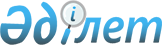 Об утверждении Правил проведения раздельных сходов местного сообщества и количественного состава представителей жителей улиц города Мамлютка Мамлютского района Северо-Казахстанской области для участия в сходе местного сообщества
					
			Утративший силу
			
			
		
					Решение маслихата Мамлютского района Северо-Казахстанской области от 28 ноября 2013 года N 22/2. Зарегистрировано Департаментом юстиции Северо-Казахстанской области 8 января 2014 года N 2472. Утратило силу решением маслихата Мамлютского района Северо-Казахстанской области от 19 сентября 2023 года № 10/4
      Сноска. Утратило силу решением маслихата Мамлютского района Северо Казахстанской области от 19.09.2023 № 10/4 (вводится в действие по истечении десяти календарных дней после дня его первого официального опубликования).
      Сноска. Заголовок в редакции решения маслихата Мамлютского района Северо-Казахстанской области от 28.03.2022 № 20/12 (вводится в действие по истечении десяти календарных дней после его первого официального опубликования).
      В соответствии с пунктом 6 статьи 39-3 Закона Республики Казахстан от 23 января 2001 года "О местном государственном управлении и самоуправлении в Республике Казахстан" и постановлением Правительства Республики Казахстан от 18 октября 2013 года № 1106 "Об утверждении Типовых правил проведения раздельных сходов местного сообщества" маслихат Мамлютского района Северо-Казахстанской области РЕШИЛ:
      1. Утвердить прилагаемые правила проведения раздельных сходов местного сообщества города Мамлютки.
      2. Утвердить количественный состав представителей улиц и многоквартирных жилых домов города Мамлютка для участия в сходе местного сообщества согласно приложению к настоящему решению.
      3. Настоящее решение вступает в силу со дня государственной регистрации и вводится в действие по истечении десяти календарных дней после дня его первого официального опубликования. Правила проведения раздельных сходов местного сообщества города Мамлютка Мамлютского района Северо-Казахстанской области
      Сноска. Правила в редакции решения маслихата Мамлютского района Северо-Казахстанской области от 28.03.2022 № 20/12 (вводится в действие по истечении десяти календарных дней после его первого официального опубликования). 1. Общие положения
      1. Настоящие правила проведения раздельных сходов местного сообщества разработаны в соответствии с пунктом 6 статьи 39-3 Закона Республики Казахстан "О местном государственном управлении и самоуправлении в Республике Казахстан", постановлением Правительства Республики Казахстан от 18 октября 2013 года № 1106 "Об утверждении Типовых правил проведения раздельных сходов местного сообщества" и устанавливают порядок проведения раздельных сходов местного сообщества жителей улиц города Мамлютка Мамлютского района Северо-Казахстанской области. 2. В настоящих Правилах используются следующие основные понятия:
      1) местное сообщество – совокупность жителей (членов местного сообщества), проживающих на территории города Мамлютка Мамлютского района Северо-Казахстанской области, в границах которой осуществляется местное самоуправление, формируются и функционируют его органы;
      2) раздельный сход местного сообщества – непосредственное участие жителей (членов местного сообщества) улиц города Мамлютка Мамлютского района Северо-Казахстанской области в избрании представителей для участия в сходе местного сообщества. Глава 2. Порядок проведения раздельных сходов местного сообщества
      3. Для проведения раздельного схода местного сообщества территория города Мамлютка Мамлютского района Северо-Казахстанской области подразделяется на участки (улицы).
      4. На раздельных сходах местного сообщества избираются представители для участия в сходе местного сообщества в количестве не более трех человек.
      5. Раздельный сход местного сообщества созывается и организуется акимом города Мамлютка Мамлютского района Северо-Казахстанской области.
      6. О времени, месте созыва раздельных сходов местного сообщества и обсуждаемых вопросах население местного сообщества оповещается акимом города не позднее чем за десять календарных дней до дня его проведения через средства массовой информации или иными способами.
      7. Проведение раздельного схода местного сообщества в пределах улиц города Мамлютка Мамлютского района Северо-Казахстанской области организуется акимом города.
      При наличии в пределах улицы многоквартирных домов раздельные сходы многоквартирного дома не проводятся.
      8. Перед открытием раздельного схода местного сообщества проводится регистрация присутствующих жителей соответствующих улиц города, имеющих право в нем участвовать.
      Раздельный сход местного сообщества считается состоявшимся при участии не менее десяти процентов жителей (членов местного сообщества), проживающих в данной улице города и имеющих право в нем участвовать.
      9. Раздельный сход местного сообщества открывается акимом города Мамлютка Мамлютского района Северо-Казахстанской области или уполномоченным им лицом.
      Председателем раздельного схода местного сообщества является аким города Мамлютка Мамлютского района Северо-Казахстанской области или уполномоченное им лицо.
      Для оформления протокола раздельного схода местного сообщества открытым голосованием избирается секретарь.
      10. Кандидатуры представителей жителей улиц города Мамлютка Мамлютского района Северо-Казахстанской области для участия в сходе местного сообщества выдвигаются участниками раздельного схода местного сообщества в соответствии с количественным составом, утвержденным маслихатом района.
      11. Голосование проводится открытым способом персонально по каждой кандидатуре. Избранными считаются кандидаты, набравшие наибольшее количество голосов участников раздельного схода местного сообщества.
      12. На раздельном сходе местного сообщества ведется протокол, который подписывается председателем и секретарем и передается в аппарат акима города Мамлютка Мамлютского района Северо-Казахстанской области. Количественный состав представителей жителей улиц города для участия в сходе местного сообщества города Мамлютка Мамлютского района Северо-Казахстанской области
      Сноска. Приложение в редакции решения маслихата Мамлютского района Северо-Казахстанской области от 28.03.2022 № 20/12 (вводится в действие по истечении десяти календарных дней после его первого официального опубликования); от 26.12.2022 № 31/6 (вводится в действие по истечении десяти календарных дней после его первого официального опубликования).
					© 2012. РГП на ПХВ «Институт законодательства и правовой информации Республики Казахстан» Министерства юстиции Республики Казахстан
				
      Председатель сессии маслихата

      Мамлютского района

      Северо-Казахстанской области

А. Кошанов

      Секретарь маслихата

      Мамлютского района

      Северо-Казахстанской области

Р. Нурмуканова

      "СОГЛАСОВАНО"

      Аким города Мамлютки

      Мамлютского района

      Северо-Казахстанской области

С. Бакеев

      28 ноября 2013 года
Утвержденырешением маслихатаМамлютского районаСеверо-Казахстанской областиот 28 ноября 2013 года№ 22/2Приложениек решению маслихатаМамлютского районаСеверо-Казахстанской областиот 28 ноября 2013 года№ 22/2
п/№
Наименование улицы
Количество представителей жителей улиц города Мамлютка Мамлютского района Северо-Казахстанской области (человек)
1
Казахстанская
1
2
Гуденко
1
3
Крупская
1
4
Мальцева
1
5
Маяковского
1
6
Сенная
1
7
Сабита Муканова
1
8
Сосновый бор
1
9
25 лет Целины
1
10
Конституции
1
11
Абая Кунанбаева
1
12
Евгения Брусиловского
1
13
Бектурганова
1
14
Беловский переулок
1
15
Береговая
1
16
Трудовая
1
17
Водопьянова
1
18
Водосточная
1
19
Габита Мусрепова
1
20
Гагарина
1
21
Гоголя
1
22
Горького
1
23
Гостинная
1
24
Деповская
1
25
Ыбырай Алтынсарин
1
26
Железнодорожная
1
27
Жумабаева
1
28
Зоя Космодемьянская
1
29
Заводская
1
30
Интернациональная
1
31
Жамбыл
1
32
Григория Потанина
1
33
Әлия Молдағұлова
1
34
Колхозная
1
35
Шоқан Уәлиханов
1
36
Мұхтар Әуезов
1
37
Олега Кошевого
1
38
Шәмші Қалдаяқов
1
39
Лагерная
1
40
Абылай хан
1
41
Лермонтова
1
42
Лесная
1
43
Ломоносова
1
44
Матросова
1
45
Мира
1
46
Мичурина
1
47
Некрасова
1
48
Нефтебаза
1
49
Новая
1
50
Озерная
1
51
Панфилова
1
52
Папанина
1
53
Первомайская
1
54
Победы
1
55
Пролетарская
1
56
Пушкина
1
57
Рабочая
1
58
Свердлова
1
59
Северная
1
60
Скачкова
1
61
Советская
1
62
Тимирязева
1
63
Титова
1
64
Құрманғазы
1
65
Целинная
1
66
Викторенко
1
67
Чкалова
1
68
Шаталова
1
69
Шевченко
1
70
Школа-интернат
1
71
Школьная
1
72
Шоссейная
1
73
Энергетиков
1
74
Ямская
1